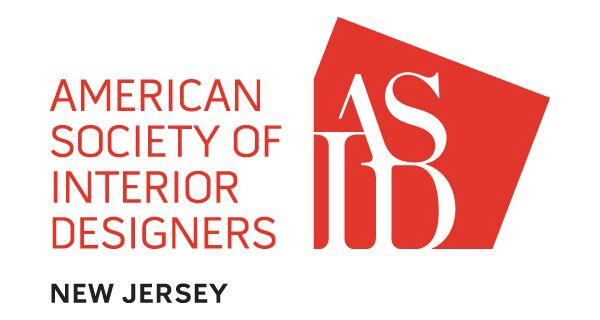 REQUEST FOR DISBURSEMENTCommittee: 						Date: Total Amount Requested: 								Make check payable to: 								Mail Check to:	Name: 											Address: 												Phone: 										Email: 										Requested by (Person/Committee): 							Explanation of Expense: 								Budget Line Item to apply reimbursement to: (Director of Oversight to complete)#										 (may be more than one)NOTE:  All invoices and copies of receipts (no photos, only PDFs) must be attached to this form to receive reimbursement.  If submitting multiple invoices/receipts, please itemize in the blank space below.  Use separate disbursement forms if submitting expense for multiple committees.Email to:			administrator@nj.asid.orgDisbursement must be signed by the Committee Chair prior to submitting for reimbursement.Committee Chair Signature